ФЕДЕРАЛЬНОЕ АГЕНТСТВО ЖЕЛЕЗНОДОРОЖНОГО ТРАНСПОРТА Федеральное государственное бюджетное образовательное учреждение высшего образования«Петербургский государственный университет путей сообщения Императора Александра I»(ФГБОУ ВО ПГУПС)Кафедра «Философия, политология и социология»РАБОЧАЯ ПРОГРАММАдисциплины«Логика и методология науки» (Б1.Б.1)для направления23.04.02 «Наземные транспортно-технологические комплексы» Магистерская программа «Ремонт и эксплуатация наземных транспортно-технологических комплексов и систем»Форма обучения – очнаяСанкт-Петербург2015Рабочая программа рассмотрена и обсуждена на заседании кафедры«История, философия, политология и социология»   Протокол № 1 от «30» августа 2016 г.Рабочая программа актуализирована и продлена на 2016/2017 учебный год (приложение).Рабочая программа рассмотрена и обсуждена на заседании кафедры«История, философия, политология и социология»   Протокол № 8 от «19» января 2017 г.Рабочая программа актуализирована и продлена на 2017/2018 учебный год (приложение).Рабочая программа рассмотрена и обсуждена на заседании кафедры«История, философия, политология и социология»   Протокол № 1  от «30» августа 2017 г.Рабочая программа актуализирована и продлена на 2017/2018учебный год (приложение).ЛИСТ СОГЛАСОВАНИЙРабочая программа рассмотрена, обсуждена на заседании кафедры «История, философия, политология и социология»Протокол № 11 от «28» апреля  2015 г. 1. Цели и задачи дисциплиныРабочая программа составлена в соответствии с ФГОС ВО, утвержденным «06» марта 2015 г., приказ № 159 по направлению 23.04.02 «Наземные транспортно-технологические комплексы», по дисциплине «Логика и методология науки».Цель изучения дисциплины «Логика и методология науки» состоит в овладении всеобщими законами и принципами научного познания, конкретными методами современной науки.Для достижения поставленной цели решаются следующие задачи:изучение основных  концепций методологии современной науки и техники;формирование понимания значимости философского знания в решении практических и познавательных задач;подготовка обучающихся к использованию общенаучной методологии.2. Перечень планируемых результатов обучения по дисциплине, соотнесенных с планируемыми результатами освоения основной профессиональной образовательной программыПланируемыми результатами обучения по дисциплине являются: приобретение знаний, умений, навыков и/или опыта научной деятельности.В результате освоения дисциплины обучающийся должен:ЗНАТЬ:основания единства философского и научного знания; основные критерии истинности научного знания;основные особенности научного метода познания;связь общенаучных и конкретно-научных методов исследования.УМЕТЬ:применять методологию научных исследований и методологию научного творчества;выбирать и реализовывать методы ведения научных исследований, анализировать и обобщать результаты исследований, доводить их до практической реализации;применять методы, приемы и средства научного познания в познавательной и практической деятельности.ВЛАДЕТЬ:основными методами научного познания;методами научного поиска; стилем научного исследования и нормами методологической культуры творческого мышления;логикой научного познанияметодикой анализа научных текстов;критериями истинности знания.Приобретенные знания, умения, навыки, характеризующие формирование компетенций, осваиваемые в данной дисциплине, позволяют решать профессиональные задачи, приведенные в соответствующем перечне по видам профессиональной деятельности в п. 2.4 основной профессиональной образовательной программы (ОПОП). Изучение дисциплины направлено на формирование следующих общекультурных компетенций (ОК):способность к абстрактному мышлению, обобщению, анализу, систематизации и прогнозированию (ОК-1);способность к саморазвитию, самореализации, использованию творческого потенциала (ОК-3);способность свободно пользоваться государственным языком Российской Федерации и иностранным языком, как средствами делового общения (ОК-4);способность использовать на практике умения и навыки в организации исследовательских и проектных работ, в управлении коллективом (ОК-5);способность к профессиональной эксплуатации современного оборудования и приборов (ОК-6).Изучение дисциплины направлено на формирование следующих общепрофессиональных компетенций (ОПК):способность формулировать цели и задачи исследования, выявлять приоритеты решения задач, выбирать и создавать критерии оценки (ОПК-1);способность применять современные методы исследования, оценивать и представлять результаты выполненной работы (ОПК-2);способность использовать законы и методы математики, естественных и экономических наук при решении профессиональных задач, в том числе при решении нестандартных задач, требующих глубокого анализа их сущности с естественнонаучных позиций (ОПК-4);способность работать с компьютером, как средством управления информацией, в том числе в режиме удаленного доступа, способность работать с программными средствами общего и специального назначения (ОПК-7).	  Изучение дисциплины направлено на формирование следующей профессиональной компетенции (ПК), соответствующих виду  профессиональной деятельности, на который ориентирована программа магистратуры: способность анализировать состояние и динамику развития наземных транспортно-технологических машин, их технологического оборудования и комплексов на их базе (ПК-1);способность осуществлять планирование, постановку и проведение теоретических и экспериментальных научных исследований по поиску и проверке новых идей совершенствования наземных транспортно-технологических машин, их технологического оборудования и создания комплексов на их базе (ПК-2);способность формулировать цели проекта, критерии и способы достижения целей, определять структуры их взаимосвязей, выявлять приоритеты решения задач при производстве и модернизации наземных транспортно-технологических машин, их технологического оборудования и комплексов на их базе (ПК-3);способность разрабатывать варианты решения проблемы производства наземных транспортно-технологических машин, анализировать эти варианты, прогнозировать последствия, находить компромиссные решения в условиях многокритериальности и неопределенности (ПК-4).Область профессиональной деятельности обучающихся, освоивших данную дисциплину, приведена в п. 2.1 общей характеристики ОПОП.Объекты профессиональной деятельности обучающихся, освоивших данную дисциплину, приведены в п. 2.2 общей характеристики ОПОП.3. Место дисциплины в структуре основной профессиональной образовательной программыДисциплина «Логика и методология науки» (Б1.Б1) относится к базовой части и является обязательной дисциплиной для обучающихся.4. Объем дисциплины и виды учебной работыДля очной формы обученияПримечания: «Форма контроля знаний» – зачет (З)5. Содержание и структура дисциплины5.1 Содержание дисциплины5.2 Разделы дисциплины и виды занятийДля очной формы обучения6. Перечень учебно-методического обеспечения для самостоятельной работы обучающихся по дисциплине7. Фонд оценочных средств для проведения текущего контроля успеваемости и промежуточной аттестации обучающихся по дисциплинеФонд оценочных средств по дисциплине является неотъемлемой частью рабочей программы и представлен отдельным документом, рассмотренным на заседании кафедры и утвержденным заведующим кафедрой.8. Перечень основной и дополнительной учебной литературы, нормативно-правовой документации и других изданий, необходимых для освоения дисциплины8.1 Перечень основной учебной литературы, необходимой для освоения дисциплины1. Левин В.И. Философия, логика и методология науки: Толковый словарь понятий [Электронный ресурс] : учебное пособие. — Электрон. дан. — Пенза: ПензГТУ (Пензенский государственный технологический университет), 2011. — 67 с. — Режим доступа: http://e.lanbook.com/books/element.php?pl1_id=62711   2. Некрасов П.А. Философия и логика науки о массовых проявленияхчеловеческой деятельности [Электронный ресурс] : монография. — Электрон. дан. — СПб.: Лань, 2013. — 139 с. — Режим доступа: http://e.lanbook.com/books/element.php?pl1_id=43987. 3. Жаков К.Ф. Гипотеза, её природа и роль в науке и в философии [Электронный ресурс] : монография. — Электрон. дан. — СПб. : Лань, 2013. — 78 с. — Режим доступа: http://e.lanbook.com/books/element.php?pl1_id=44033. 4. Ивлев Ю.В. Теория и практика аргументации [Электронный ресурс] : учебник. — Электрон. дан. — М. : Проспект, 2015. — 288 с. — Режим доступа: http://e.lanbook.com/books/element.php?pl1_id=54813 5. Непряхин Н. 100 правил убеждения и аргументации [Электронный ресурс]: . — Электрон. дан. — М. : Альпина Паблишер, 2014. — 144 с. — Режим доступа: http://e.lanbook.com/books/element.php?pl1_id=65626 6. Философия и методология науки [Электронный ресурс] : учебное пособие. — Электрон. дан. — Минск: "Вышэйшая школа", 2012. — 640 с. — Режим доступа: http://e.lanbook.com/books/element.php?pl1_id=65354 8.2 Перечень дополнительной учебной литературы, необходимой для освоения дисциплины           1. Павлов, А.В. Логика и методология науки: Современное гуманитарное познание и его перспективы: учебное пособие [Электронный ресурс] : учебное пособие. — Электрон. дан. — М. : ФЛИНТА, 2010. — 343 с. — Режим доступа: http://e.lanbook.com/books/element.php?pl1_id=20075 — Загл. с экрана.		 2. Андреев, Г.И. Основы научной работы и методология диссертационного исследования [Электронный ресурс] : монография / Г.И. Андреев, В.В. Барвиненко, В.С. Верба [и др.]. — Электрон. дан. — М. : Финансы и статистика, 2012. — 296 с. — Режим доступа: http://e.lanbook.com/books/element.php?pl1_id=28348 — Загл. с экрана.           3. Чулков, В.А. Методология. Научных исследований [Электронный ресурс] : учебное пособие. — Электрон. дан. — Пенза : ПензГТУ (Пензенский государственный технологический университет), 2014. — 200 с. — Режим доступа: http://e.lanbook.com/books/element.php?pl1_id=62796 — Загл. с экрана.8.3 Перечень нормативно-правовой документации, необходимой для освоения дисциплиныПри освоении данной дисциплины нормативно-правовая документация не используется.8.4 Другие издания, необходимые для освоения дисциплины         При освоении данной дисциплины другие издания не используются.9. Перечень ресурсов информационно-телекоммуникационной сети «Интернет», необходимых для освоения дисциплиныЛичный кабинет обучающегося и электронная информационно-образовательная среда. [Электронный ресурс]. – Режим доступа: http://sdo.pgups.ru/  (для доступа к полнотекстовым документам требуется авторизация).http://www.i-u.ru/biblio – Российский Государственный интернет-университет;http://www.edu.ru/modules – Российское образование – Федеральный портал;http://filosof.historic.ruцифровая –  библиотека по философии;http://filosofia.ru – библиотека по философии и религии;http://www.filosofi-online.ru – он-лайн библиотека философских ресурсов.10. Методические указания для обучающихся по освоению дисциплиныПорядок изучения дисциплины следующий:Освоение разделов дисциплины производится в порядке, приведенном в разделе 5 «Содержание и структура дисциплины». Обучающийся должен освоить все разделы дисциплины с помощью учебно-методического обеспечения, приведенного в разделах 6, 8 и 9 рабочей программы. Для формирования компетенций обучающийся должен представить выполненные типовые контрольные задания или иные материалы, необходимые для оценки знаний, умений, навыков и (или) опыта деятельности, предусмотренные текущим контролем (см. фонд оценочных средств по дисциплине).По итогам текущего контроля по дисциплине, обучающийся должен пройти промежуточную аттестацию (см. фонд оценочных средств по дисциплине).11. Перечень информационных технологий, используемых при осуществлении образовательного процесса по дисциплине, включая перечень программного обеспечения и информационных справочных системПри осуществлении образовательного процесса по дисциплине используются следующие информационные технологии:технические средства (персональные компьютеры, интерактивная доска);методы обучения с использованием информационных технологий (компьютерное тестирование, демонстрация мультимедийных материалов).Дисциплина обеспечена необходимым комплектом лицензионного программного обеспечения, установленного на технических средствах, размещенных в специальных помещениях и помещениях для самостоятельной работы в соответствии с расписанием занятий.12. Описание материально-технической базы, необходимой для осуществления образовательного процесса по дисциплинеМатериально-техническая база обеспечивает проведение всех видов учебных занятий, предусмотренных учебным планом по данному направлению подготовки и соответствует действующим санитарным и противопожарным нормам и правилам.Она содержит:помещения для проведения лекционных (ауд. 16-100) и практических (семинарских) занятий (ауд. 16-100), укомплектованных специализированной учебной мебелью и техническими средствами обучения, служащими для представления учебной информации большой аудитории (настенным экраном с дистанционным управлением, подвижной маркерной доской, считывающим устройством для передачи информации в компьютер, мультимедийным проектором и другими информационно-демонстрационными средствами), соответствующие действующим противопожарным правилам и нормам.помещения для проведения групповых и индивидуальных консультаций (ауд. 16-100), соответствующие действующим противопожарным правилам и нормам.помещения для проведения текущего контроля (ауд. 16-100) и промежуточной аттестации (ауд. 16-100), соответствующие действующим противопожарным правилам и нормам.помещения для самостоятельной работы (ауд. 16-100), соответствующие действующим противопожарным правилам и нормам.Заведующий кафедрой«История, философия, политологияи социология»   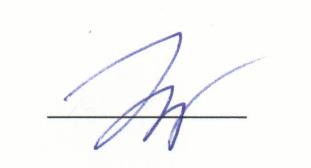 В.В. Фортунатов«30» августа 2016 г.Заведующий кафедрой «История, философия, политологияи социология»   В.В. Фортунатов«19» января  2017 г.Заведующий кафедрой «История, философия, политологияи социология»   В.В. Фортунатов «30» августа 2017 г.Заведующий кафедрой «Философия, политология и социология»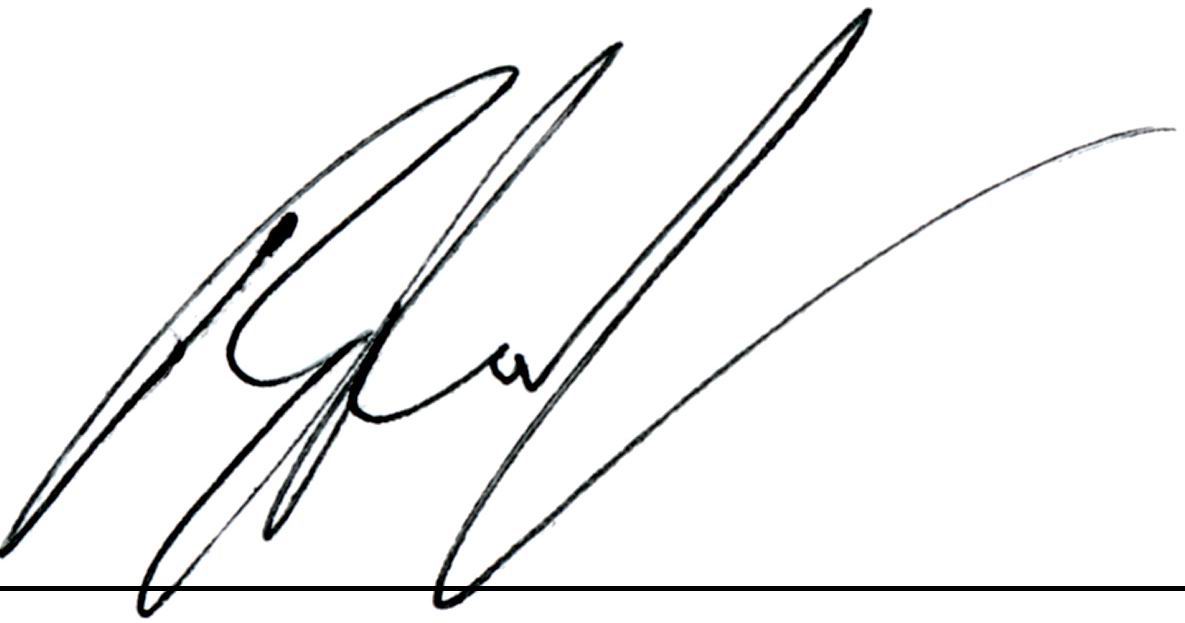 В.П.Огородников«28» апреля  2015  г.СОГЛАСОВАНОПредседатель методической комиссии факультета «Транспортные и энергетические системы»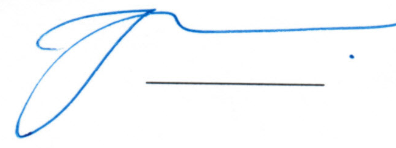 В.В. Никитин«28»  апреля  2015  г.Руководитель ОПОП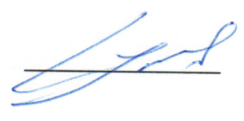 С.В. Урушев«28»  апреля  2015  г.Вид учебной работыВсего часовСеместрВид учебной работыВсего часов1Контактная работа (по видам учебных занятий)3636В том числе:лекции (Л)1818практические занятия (ПЗ)1818лабораторные работы (ЛР)--Самостоятельная работа (СРС) (всего)7272Контроль--Форма контроля знанийЗЗОбщая трудоемкость: час / з.е.108/3108/3№ п/пНаименование раздела дисциплиныСодержание раздела1Парадигмальная природа научного знанияПонятие парадигмы научного знания. Основные принципы и элементы современной парадигмы научного знания. Логика и методология науки как часть парадигмального знания 2Общее представление о научном познании и научной методологииПонятие научного закона, научной теории, научной парадигмы, научного прогресса, научного  вывода и методологического инварианта3Логика и методология науки как общая теория истиныЛогика и методология науки как единая теория функционирования научной истины. Понятие аномального факта, гипотезы, принципов абдукции, дедукции, индукции и аргументации4Элементы логики высказываний – рабочего языка современной методологии наукиЯзык логики высказываний (ЛВ). Понятие формулы ЛВ. Семантика логических союзов. Таблицы истинности. Понятие логически истинной, ложной и нейтральной формулы. Поиск нетривиальных следствий и допущений 5Метод, методология, научный выводЭволюция методологии как науки об эмпирических и теоретических методах познания к теории научного вывода  6Открытие и изобретение научной истины. Проблема абдукции Проблема абдукции и открытия новых научных истин. 7Развитие научной истины. Проблема дедукцииПроблема дедукции и поиск нетривиальных следствий научных истин. Дедуктивное доказательство и опровержение научной истины.  8Обоснование научной истины. Проблема индукции.Проблема индукции и основные законы изменения правдоподобного знания. 9Научная аргументацияПонятие и структура научной аргументации научной аргументации. Основная теорема аргументации№ п/пНаименование раздела дисциплиныЛПЗЛРСРСПарадигмальная природа научного знания22-8Общее представление о научном познании и научной методологии22-8Логика и методология науки как общая теория истины22-8Элементы логики высказываний – рабочего языка современной методологии науки22-8Метод, методология, научный вывод22-8Открытие и изобретение научной истины. Проблема абдукции 22-8Развитие научной истины. Проблема дедукции22-8Обоснование научной истины. Проблема индукции22-8Научная аргументация22-8ИтогоИтого  1818-72№п/пНаименование раздела дисциплиныПеречень учебно-методического обеспечения1Парадигмальная природа научного знания 1. Левин В.И. Философия, логика и методология науки: Толковый словарь понятий [Электронный ресурс]: учебное пособие. — Электрон. дан. — Пенза: ПензГТУ (Пензенский государственный технологический университет), 2011. — 67 с. — Режим доступа:http://e.lanbook.com/books/element.php?pl1_id=62711  2. Ивлев Ю.В. Теория и практика аргументации [Электронный ресурс] : учебник. — Электрон. дан. — М. : Проспект, 2015. — 288 с. — Режим доступа: http://e.lanbook.com/books/element.php?pl1_id=54813 3. Философия и методология науки [Электронный ресурс]: учебное пособие. — Электрон. дан. — Минск: "Вышэйшая школа", 2012. — 640 с. — Режим доступа:http://e.lanbook.com/books/element.php?pl1_id=65354 2Общее представление о научном познании и научной методологии 1. Левин В.И. Философия, логика и методология науки: Толковый словарь понятий [Электронный ресурс]: учебное пособие. — Электрон. дан. — Пенза: ПензГТУ (Пензенский государственный технологический университет), 2011. — 67 с. — Режим доступа:http://e.lanbook.com/books/element.php?pl1_id=62711  2. Ивлев Ю.В. Теория и практика аргументации [Электронный ресурс] : учебник. — Электрон. дан. — М. : Проспект, 2015. — 288 с. — Режим доступа: http://e.lanbook.com/books/element.php?pl1_id=54813 3. Философия и методология науки [Электронный ресурс]: учебное пособие. — Электрон. дан. — Минск: "Вышэйшая школа", 2012. — 640 с. — Режим доступа:http://e.lanbook.com/books/element.php?pl1_id=65354 3Логика и методология науки как общая теория истины 1. Левин В.И. Философия, логика и методология науки: Толковый словарь понятий [Электронный ресурс]: учебное пособие. — Электрон. дан. — Пенза: ПензГТУ (Пензенский государственный технологический университет), 2011. — 67 с. — Режим доступа:http://e.lanbook.com/books/element.php?pl1_id=62711  2. Ивлев Ю.В. Теория и практика аргументации [Электронный ресурс] : учебник. — Электрон. дан. — М. : Проспект, 2015. — 288 с. — Режим доступа: http://e.lanbook.com/books/element.php?pl1_id=54813 3. Философия и методология науки [Электронный ресурс]: учебное пособие. — Электрон. дан. — Минск: "Вышэйшая школа", 2012. — 640 с. — Режим доступа:http://e.lanbook.com/books/element.php?pl1_id=65354 4Элементы логики высказываний – рабочего языка современной методологии науки 1. Левин В.И. Философия, логика и методология науки: Толковый словарь понятий [Электронный ресурс]: учебное пособие. — Электрон. дан. — Пенза: ПензГТУ (Пензенский государственный технологический университет), 2011. — 67 с. — Режим доступа:http://e.lanbook.com/books/element.php?pl1_id=62711  2. Ивлев Ю.В. Теория и практика аргументации [Электронный ресурс] : учебник. — Электрон. дан. — М. : Проспект, 2015. — 288 с. — Режим доступа: http://e.lanbook.com/books/element.php?pl1_id=54813 3. Философия и методология науки [Электронный ресурс]: учебное пособие. — Электрон. дан. — Минск: "Вышэйшая школа", 2012. — 640 с. — Режим доступа:http://e.lanbook.com/books/element.php?pl1_id=65354 5Метод, методология, научный вывод 1. Левин В.И. Философия, логика и методология науки: Толковый словарь понятий [Электронный ресурс]: учебное пособие. — Электрон. дан. — Пенза: ПензГТУ (Пензенский государственный технологический университет), 2011. — 67 с. — Режим доступа:http://e.lanbook.com/books/element.php?pl1_id=62711  2. Ивлев Ю.В. Теория и практика аргументации [Электронный ресурс] : учебник. — Электрон. дан. — М. : Проспект, 2015. — 288 с. — Режим доступа: http://e.lanbook.com/books/element.php?pl1_id=54813 3. Философия и методология науки [Электронный ресурс]: учебное пособие. — Электрон. дан. — Минск: "Вышэйшая школа", 2012. — 640 с. — Режим доступа:http://e.lanbook.com/books/element.php?pl1_id=65354 6Открытие и изобретение научной истины. Проблема абдукции  1. Левин В.И. Философия, логика и методология науки: Толковый словарь понятий [Электронный ресурс]: учебное пособие. — Электрон. дан. — Пенза: ПензГТУ (Пензенский государственный технологический университет), 2011. — 67 с. — Режим доступа:http://e.lanbook.com/books/element.php?pl1_id=62711  2. Ивлев Ю.В. Теория и практика аргументации [Электронный ресурс] : учебник. — Электрон. дан. — М. : Проспект, 2015. — 288 с. — Режим доступа: http://e.lanbook.com/books/element.php?pl1_id=54813 3. Философия и методология науки [Электронный ресурс]: учебное пособие. — Электрон. дан. — Минск: "Вышэйшая школа", 2012. — 640 с. — Режим доступа:http://e.lanbook.com/books/element.php?pl1_id=65354 7Развитие научной истины. Проблема дедукции 1. Левин В.И. Философия, логика и методология науки: Толковый словарь понятий [Электронный ресурс]: учебное пособие. — Электрон. дан. — Пенза: ПензГТУ (Пензенский государственный технологический университет), 2011. — 67 с. — Режим доступа:http://e.lanbook.com/books/element.php?pl1_id=62711  2. Ивлев Ю.В. Теория и практика аргументации [Электронный ресурс] : учебник. — Электрон. дан. — М. : Проспект, 2015. — 288 с. — Режим доступа: http://e.lanbook.com/books/element.php?pl1_id=54813 3. Философия и методология науки [Электронный ресурс]: учебное пособие. — Электрон. дан. — Минск: "Вышэйшая школа", 2012. — 640 с. — Режим доступа:http://e.lanbook.com/books/element.php?pl1_id=65354 8Обоснование научной истины. Проблема индукции 1. Левин В.И. Философия, логика и методология науки: Толковый словарь понятий [Электронный ресурс]: учебное пособие. — Электрон. дан. — Пенза: ПензГТУ (Пензенский государственный технологический университет), 2011. — 67 с. — Режим доступа:http://e.lanbook.com/books/element.php?pl1_id=62711  2. Ивлев Ю.В. Теория и практика аргументации [Электронный ресурс] : учебник. — Электрон. дан. — М. : Проспект, 2015. — 288 с. — Режим доступа: http://e.lanbook.com/books/element.php?pl1_id=54813 3. Философия и методология науки [Электронный ресурс]: учебное пособие. — Электрон. дан. — Минск: "Вышэйшая школа", 2012. — 640 с. — Режим доступа:http://e.lanbook.com/books/element.php?pl1_id=65354 9Научная аргументация 1. Левин В.И. Философия, логика и методология науки: Толковый словарь понятий [Электронный ресурс]: учебное пособие. — Электрон. дан. — Пенза: ПензГТУ (Пензенский государственный технологический университет), 2011. — 67 с. — Режим доступа:http://e.lanbook.com/books/element.php?pl1_id=62711  2. Ивлев Ю.В. Теория и практика аргументации [Электронный ресурс] : учебник. — Электрон. дан. — М. : Проспект, 2015. — 288 с. — Режим доступа: http://e.lanbook.com/books/element.php?pl1_id=54813 3. Философия и методология науки [Электронный ресурс]: учебное пособие. — Электрон. дан. — Минск: "Вышэйшая школа", 2012. — 640 с. — Режим доступа:http://e.lanbook.com/books/element.php?pl1_id=65354 Разработчик программы, доцент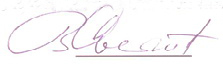 В.А. Светлов«28» апреля  2015 г.